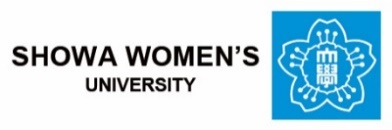 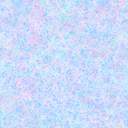 1. Academic Calendar (Tentative Schedule)*Semester schedule is subject to change without notice.2. Exchange Program InformationThere are 2 non-degree semester programs for international students to choose from, depending on their Japanese language proficiency.3. Accommodation InformationThere are 3 types of housing near the university campus and other off-campus dormitories.* Some off-campus dormitories provide meals (breakfast and dinner on weekdays)NOTEWe might not be able to meet your accommodation preferences chiefly due to the limit in the number of rooms available of each accommodation.4. Events and SupportThere are a variety of events and support for exchange students. 5. VISA and Health InsuranceThere are some important procedures students are required to carry out when arriving to Japan.6. Contact Information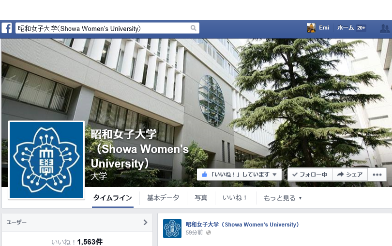 Spring Semester 2019Fall Semester 2019Nomination DeadlineNovember 16, 2018May 17, 2019Application DeadlineNovember 30, 2018May 31, 2019Recommended Arrival DateAround March 28~30Around September 18~20Orientation DatesApril 2~6September 21~28Classes StartApril 8October 1Classes EndAugust 7February 8Vacation During SemesterSummer Vacation: August 9~September 30Winter Vacation: December 22~January 5Spring Vacation: February 8~March 31Transcript IssueAfter OctoberAfter AprilSWU Academic Program (Advanced Level)SWU Academic Program (Advanced Level)Language requirementN2 level on the Japanese-Language Proficiency Test (JLPT) or above*Student should submit the JLPT certificate when applying.Courses / Credits-Students should take at least 7 courses (up to 10 courses).
(language courses are worth 1 credit, and liberal arts courses are worth 2 credits per course)-Students choose from a list of courses open to international students (Japanese language and liberal arts courses).-Students register for classes during orientation period.-List of recommended courses can be found at: http://cie.swu.ac.jp/english/prospective/exchange/-Course syllabus search website: (in Japanese)
https://up.swu.ac.jp/unipa/faces/up/co/Com02401A.jsp*Not all courses are open to international students.Intensive Japanese Language Program (Intermediate Level)Intensive Japanese Language Program (Intermediate Level)Language requirementMust have studied basic Japanese (JLPT N3 level or CEFR A2 level recommended) before arrival.Courses / Credits-Students take 5 mandatory Japanese language courses. (worth total of 8 credits)*Course details are on the CIE website and program brochure.-Students may take up to 2 elective liberal arts courses (English or Japanese *depending on students’ Japanese level) open to participants of this program.-Students register for classes during orientation period.SWU Gakusei-KaikanSWU International HouseOther Off-campus DormitoriesAccess3 min walk from campus 3 min walk from campus30~40min commute by trainTypeThree-bedroom apartment style room shared with 2 students(approx.72㎡)-Single apartment style room (approx. 20㎡)Single room with shared facilitiesRoom FacilityBed, desk & chair, A/C, Closet, Bathroom, Shower-room, Kitchen, Fridge, MicrowaveBed, desk & chair, A/C, Closet, Bathroom, Shower-room, Kitchen, Fridge, MicrowaveBed, desk & chair, A/C, ClosetMonthlyRentJPY 65,000/person(Utility costs included)JPY 53,000/person(Utility costs included)Approx.JPY 50,000~60,000/person(Utility costs included)FoodApprox. 25,000 Yen *(Estimated cost for meals)Approx. 25,000 Yen *(Estimated cost for meals)Approx. 25,000 Yen *(Estimated cost for meals)TransportationJPY 0JPY 0Approx. JPY 3,000(Depend on Accommodation)NoteTwo other roommates are Japanese students.Bathroom, Shower-room, Kitchen, Laundry, and Dining are shared.Seasonal EventsSWU offers events, activities and field trips for students to experience Japanese culture and customs.e.g.) - International Students’ Welcome Party     - Hiking at Mt. Takao     - Camping with Japanese students     - Hatsu-Mode (Visit to shrine during New Year season)     - Visit to student club activities (Tea Ceremony, Kimono-fitting, etc…)Host SisterA student volunteer will help international students settle in and start their school life in Japan.<Things Host Sister can help with>- Airport Pick-up (dates should be arranged by CIE)*Students pay their own transportation fee from the airport- Documentation at the ward office- Opening a bank account- Buying daily necessities, etc…Residence Card*MandatoryWhen students enter Japan with their student visa, they will receive a “Residence Card.” This card notes students’ visa status, period of stay and other information related to residency.Within 2 weeks after arrival, students are to carry out residency registration procedures at the local ward office.Students are to carry this Residence Card at all times during their stay in Japan, and this card will be used to prove residency when opening a bank account, signing a contract for mobile phones, etc.National Health Insurance*MandatoryAll international students studying at SWU are required to become a member of the “National Health Insurance.” Students must apply at the National Health Insurance section of the ward office with their Residence Card and passport. This insurance is valid throughout the students’ stay in Japan, and with this insurance students only have to pay 30% of the medical fee (some services such as health check-ups and special operations are not covered by the insurance). The monthly insurance premium differs based on the students’ ward of residence, but are usually about JPY 2,000/month.My Number*MandatoryAfter students are registered as a local citizens, they will get Individual Number called "My Number". Part-Time Work PermissionIn order to start a part-time job, international students must apply for work permission Shikakugai katsudo kyoka (“Application for Permission to Engage in Activity Other Than That Permitted Under the Status of Residence Previously Granted”). This can be done at the airport when entering Japan, and those who plan to work part-time are strongly recommended to apply for permission at the airport. Otherwise, students have to go to the Immigration Bureau later on their own. No fee is charged for the work permission.<NOTE>-International students can only work up to 28 hours per week, and up to 8 hours a day during school vacations.-Work in the adult and gambling business is strictly prohibited.Center for International Exchange (CIE) Website for International StudentsAssociate Coordinatorhttp://cie.swu.ac.jp/english/prospective/Mitsuhiro Kurakata (Mr.) MAIL: cie@swu.ac.jpTEL: +81-3-3411-5249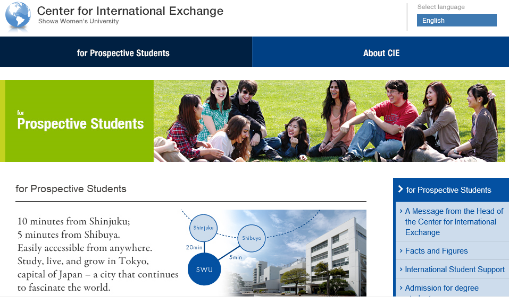 FAX: +81-3-3411-69731-7-57 Taishido, Setagaya-kuTokyo 154-8533, JAPAN